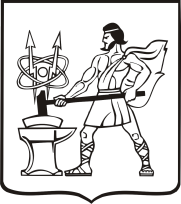 СОВЕТ ДЕПУТАТОВ ГОРОДСКОГО ОКРУГА ЭЛЕКТРОСТАЛЬМОСКОВСКОЙ ОБЛАСТИРЕШЕНИЕот 01.10.2020 № 5/2О регистрации фракции Всероссийской политической партии «Единая Россия» в Совете депутатов городского округа Электросталь Московской областиВ соответствии со ст. 35.1 Федерального закона от 06.10.2003 г. № 131-ФЗ «Об общих принципах организации местного самоуправления в Российской Федерации», гл. 4 Регламента Совета депутатов городского округа Электросталь Московской области, утвержденного решением Совета депутатов городского округа Электросталь Московской области от 27.06.2013 №275/52, на основании протокола организационного собрания депутатов Совета депутатов городского округа Электросталь Московской области, избранных в составе списка кандидатов в депутаты Совета депутатов городского округа Электросталь Московской области седьмого созыва, выдвинутых избирательным объединением «Местное отделение Всероссийской политической партии «Единая Россия» городского округа Электросталь Московской области» от 21.09.2020 г.,	Совет депутатов городского округа Электросталь Московской области РЕШИЛ:Зарегистрировать фракцию Всероссийской политической партии «Единая Россия» в Совете депутатов городского округа Электросталь Московской области.Опубликовать настоящее решение на официальном сайте городского округа Электросталь Московской области в сети «Интернет».Настоящее решение вступает в силу со дня его принятия.Временно исполняющий полномочияГлавы городского округа 					                   	             И.Ю. ВолковаПредседатель Совета депутатов городского округа 						                                     В.Я. Пекарев